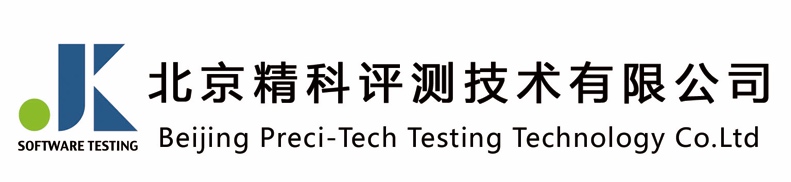 软 件 产 品 登 记 测 试 委 托 单说明:	1.每个软件填写一份委托单，多个软件可先填写好相同部分，复制本文件后继续填写。	2.本委托书请详细填写并确保信息的正确性和完整性，我们将参照委托书测试和出具报告。3.本委托书填写完毕后，请将电子文档发送至页脚所示电子邮箱。具体测评流程请参见网站介绍。4.本委托书审核后请打印盖章，并发送至页脚所示地址。软件产品登记测试软硬件测试环境配置清单开票信息在收到贵方支付的登记测试费后五个工作日内开具等额的增值税专用/普通发票。开具增值税发票信息：甲方名称：                地    址：              电    话：              纳税识别号：              开户行名称：            开户行账号：              报告及发票邮寄地址收件人：                                  电  话：                                  地  址：                                  由本机构填写        JK/ZJ14-2017 V2.3委托编号:     委托编号:     承接日期:     承接日期:     承接人:     承接人:     备注: 备注: 由委托方填写   请按照提示进行填写，★为必填项目。                                              客户编码：    请按照提示进行填写，★为必填项目。                                              客户编码：    请按照提示进行填写，★为必填项目。                                              客户编码：    请按照提示进行填写，★为必填项目。                                              客户编码： 委托方资料★委托单位名称:      ★委托单位名称:      ★委托单位名称:      ★委托单位名称:      委托方资料★注册地址:      ★注册地址:      ★注册地址:      ★邮编:      委托方资料测试地址:      测试地址:      测试地址:      测试地址:      委托方资料★联系人:      ★联系人:      ★电子邮件:      ★电子邮件:      委托方资料★固定电话(-分机号):      -     ★固定电话(-分机号):      -     ★移动电话:      ★移动电话:      产品资料注:软件产品名称与版本号应与该软件“著作权登记证书”一致，无简称可不填写。注:软件产品名称与版本号应与该软件“著作权登记证书”一致，无简称可不填写。注:软件产品名称与版本号应与该软件“著作权登记证书”一致，无简称可不填写。注:软件产品名称与版本号应与该软件“著作权登记证书”一致，无简称可不填写。产品资料★软件名称:       ★软件名称:       ★软件名称:       ★软件名称:       产品资料简称:      简称:      ★版本号:      ★版本号:      产品资料★生产单位：      (著作权人)★生产单位：      (著作权人)★生产单位：      (著作权人)★生产单位：      (著作权人)产品资料软件架构： 软件架构： 软件架构： 软件架构： 产品资料★软件类型:（多选）基 础 软 件 → 行业应用软件→ 信息安全产品嵌入式应用软件工业软件企业管理软件通信软件☐游戏软件☐北斗导航与位置服务☐物联网☐云计算☐大数据移动互联网（含App）人工智能消费级（2C）软件☐平台软件☐其他             测试要求注：下列内容与软件测试报告内容关联性较强。若不填写，视同同意本机构采用默认方法进行测试注：下列内容与软件测试报告内容关联性较强。若不填写，视同同意本机构采用默认方法进行测试注：下列内容与软件测试报告内容关联性较强。若不填写，视同同意本机构采用默认方法进行测试注：下列内容与软件测试报告内容关联性较强。若不填写，视同同意本机构采用默认方法进行测试测试要求★主要功能列表：(注：请按照使用手册列举本软件的核心功能和主要功能，各项功能名称不要换行)★主要功能列表：(注：请按照使用手册列举本软件的核心功能和主要功能，各项功能名称不要换行)★主要功能列表：(注：请按照使用手册列举本软件的核心功能和主要功能，各项功能名称不要换行)★主要功能列表：(注：请按照使用手册列举本软件的核心功能和主要功能，各项功能名称不要换行)测试要求1.     2.     3.     4.     5.     1.     2.     3.     4.     5.     6.      7.      8.      9.      10.     6.      7.      8.      9.      10.     测试要求注：本登记测试不做性能、效率的测试，也不对企业、行业、国家及国际标准等的标准项目进行符合性测试。注：本登记测试不做性能、效率的测试，也不对企业、行业、国家及国际标准等的标准项目进行符合性测试。注：本登记测试不做性能、效率的测试，也不对企业、行业、国家及国际标准等的标准项目进行符合性测试。注：本登记测试不做性能、效率的测试，也不对企业、行业、国家及国际标准等的标准项目进行符合性测试。服务要求★服务类型:本机构上门（含远程）    委托单位送检       其它★服务类型:本机构上门（含远程）    委托单位送检       其它★服务类型:本机构上门（含远程）    委托单位送检       其它★服务类型:本机构上门（含远程）    委托单位送检       其它服务要求★服务时限:常规 5个工作日    加急3个工作日(加收40%加急费)    其它     ★服务时限:常规 5个工作日    加急3个工作日(加收40%加急费)    其它     ★服务时限:常规 5个工作日    加急3个工作日(加收40%加急费)    其它     ★服务时限:常规 5个工作日    加急3个工作日(加收40%加急费)    其它     服务要求报告数量:  份（默认情况出具2份测试报告。每增加一份报告，需收取报告费200元。）如报告需注明其他事项，请说明     报告数量:  份（默认情况出具2份测试报告。每增加一份报告，需收取报告费200元。）如报告需注明其他事项，请说明     报告数量:  份（默认情况出具2份测试报告。每增加一份报告，需收取报告费200元。）如报告需注明其他事项，请说明     报告数量:  份（默认情况出具2份测试报告。每增加一份报告，需收取报告费200元。）如报告需注明其他事项，请说明     服务要求★报告交付:（ 注：快递交付仅限于报告及小型附件，如：加密锁等。若包含票据、大型或贵重附件请自取）自取    快递 ★报告交付:（ 注：快递交付仅限于报告及小型附件，如：加密锁等。若包含票据、大型或贵重附件请自取）自取    快递 ★报告交付:（ 注：快递交付仅限于报告及小型附件，如：加密锁等。若包含票据、大型或贵重附件请自取）自取    快递 ★报告交付:（ 注：快递交付仅限于报告及小型附件，如：加密锁等。若包含票据、大型或贵重附件请自取）自取    快递 备注需要说明的其他事项: 软件产品登记测试人民币    元/件 付款信息：银 行：上海浦东发展银行北京经济技术开发区支行  户 名：北京精科评测技术有限公司          帐 号：9121 0154 7400 05946 需要说明的其他事项: 软件产品登记测试人民币    元/件 付款信息：银 行：上海浦东发展银行北京经济技术开发区支行  户 名：北京精科评测技术有限公司          帐 号：9121 0154 7400 05946 需要说明的其他事项: 软件产品登记测试人民币    元/件 付款信息：银 行：上海浦东发展银行北京经济技术开发区支行  户 名：北京精科评测技术有限公司          帐 号：9121 0154 7400 05946 需要说明的其他事项: 软件产品登记测试人民币    元/件 付款信息：银 行：上海浦东发展银行北京经济技术开发区支行  户 名：北京精科评测技术有限公司          帐 号：9121 0154 7400 05946 委托方确认1、我们声明以上提供的资料全部属实。2、本测试仅用于软件退税及软件产品登记之目的。1、我们声明以上提供的资料全部属实。2、本测试仅用于软件退税及软件产品登记之目的。1、我们声明以上提供的资料全部属实。2、本测试仅用于软件退税及软件产品登记之目的。1、我们声明以上提供的资料全部属实。2、本测试仅用于软件退税及软件产品登记之目的。委托方印章及经办人签字：                                          日期：                   委托方印章及经办人签字：                                          日期：                   委托方印章及经办人签字：                                          日期：                   委托方印章及经办人签字：                                          日期：                   委托方印章及经办人签字：                                          日期：                   样品名称样品简称版本号测试环境测试环境测试环境测试环境硬件环境服务器端：品牌：_______ 型号：_______（CPU：         ；内存：       硬盘：        。）客户端： 品牌：_______ 型号：_______（CPU：         ；内存：       ；硬盘：        。）服务器端：品牌：_______ 型号：_______（CPU：         ；内存：       硬盘：        。）客户端： 品牌：_______ 型号：_______（CPU：         ；内存：       ；硬盘：        。）服务器端：品牌：_______ 型号：_______（CPU：         ；内存：       硬盘：        。）客户端： 品牌：_______ 型号：_______（CPU：         ；内存：       ；硬盘：        。）软件环境服务器端：（操作系统：         ；数据库：       ；中间件：        。）客户端：（操作系统：         ；主要软件：       。）服务器端：（操作系统：         ；数据库：       ；中间件：        。）客户端：（操作系统：         ；主要软件：       。）服务器端：（操作系统：         ；数据库：       ；中间件：        。）客户端：（操作系统：         ；主要软件：       。）网络环境局域网互联网单机版其它：局域网互联网单机版其它：局域网互联网单机版其它：其他辅助设备（设备名称：       ；设备型号：       ；配置：      。）（设备名称：       ；设备型号：       ；配置：      。）（设备名称：       ；设备型号：       ；配置：      。）